                   บันทึกข้อความ	บันทึกข้อความ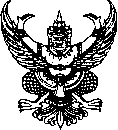 ส่วนราชการ                                             โทร.  ที่  อว                                               วันที่  วัน  เดือน  ปี               เรื่อง  คำสั่งแต่งตั้งคณะกรรมการกลั่นกรองงานวิจัยประจำหน่วยงานเรียน  รองอธิการบดีที่กำกับดูแลสาขาวิชา / สำนักตามประกาศ ประกาศมหาวิทยาลัยสุโขทัยธรรมาธิราชเรื่อง หลักเกณฑ์ วิธีการขอรับทุนอุดหนุนการวิจัย และการดำเนินการวิจัยสร้างองค์ความรู้ พ.ศ. 2565 ข้อ 5 กำหนดให้ในสาขาวิชาแต่ละสาขาวิชา ให้คณะกรรมการประจำสาขาวิชา เป็นคณะกรรมการกลั่นกรองงานวิจัยประจำสาขาวิชา หรือ คณะกรรมการประจำสาขาวิชาอาจแต่งตั้งคณะกรรมการกลั่นกรองงานวิจัยประจำสาขาวิชา และเพื่อให้การดำเนินโครงการวิจัยที่เสนอขอรับทุนวิจัยสร้างองค์ความรู้เพื่อพัฒนาประเทศ 15,000 บาท/ อาจารย์ประจำ 1 คน ของสาขาวิชา/หน่วยงาน ประจำปี 2565 เป็นไปตามประกาศดังกล่าวในการนี้   (ระบุสาขาวิชา หรือสำนัก)   ได้จัดทำคำสั่งแต่งตั้งคณะกรรมการกลั่นกรองงานวิจัยประจำหน่วยงาน จำนวน............คน รายละเอียดดังคำสั่งที่แนบมาพร้อมนี้ จึงเรียนมาเพื่อโปรดพิจารณาลงนาม(…………………………...…………………………………..)ประธานกรรมการประจำสาขาวิชา / ผู้อำนวยการสำนัก